Vintage Gardening Club at St Mary’s Secret Garden – Members needed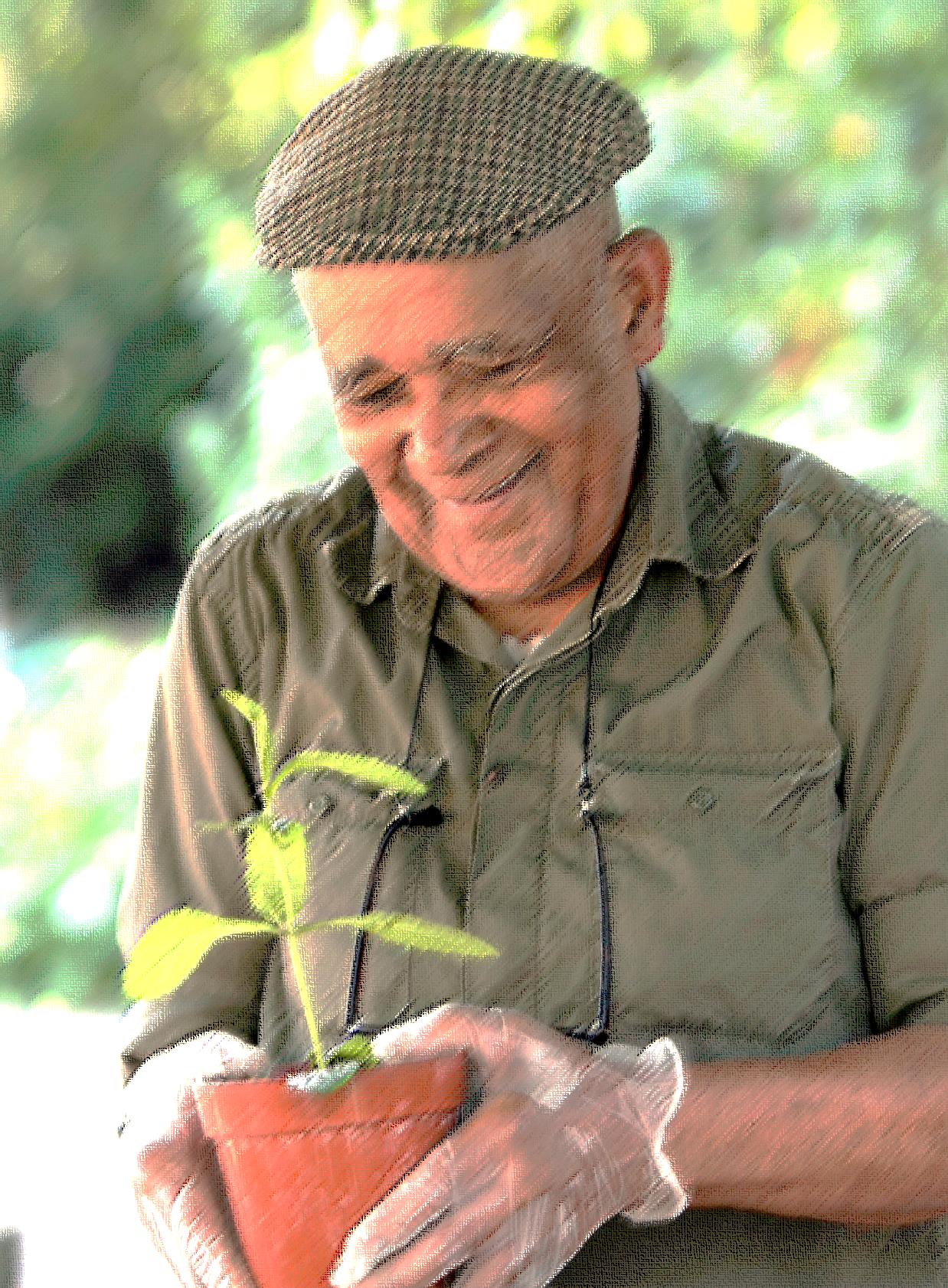 Are you over 60? Enjoy digging the earth? Eating food? Meeting others? Gaining new skills or sharing and refreshing old ones? Then please join usSt Mary’s Secret Garden is launching a new gardening and grub club for people over 60yrs oldMeet once a week on Thursday mornings at the gardenDevelop gardening and volunteering skillsThemed workshops throughout the programme including: herbal , art, floristry, ‘ yard to jar’, beekeeping and many moreOpportunity to join us for training in first aid and safeguarding vulnerable peopleCreate lunch to share, harvesting ingredients from the gardenDevelop a recipe book to share Programme starting Thursday 25th September 9.30 a.m. - 1.30 p.m. for 5 months.Please contact the garden for further information or pop round, have a chat and find out more. Ask for Antoinette or Paula.Our garden is fully accessible. Gardening is proved to make you feel good – come and see if it works for you!Contact us on 02077392965 or email info@stmarysgarden.org.uk50 Pearson Street E2 8ELWebsite: www.stmaryssecretgarden.org.uk 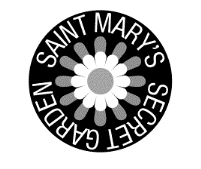 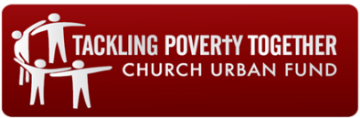 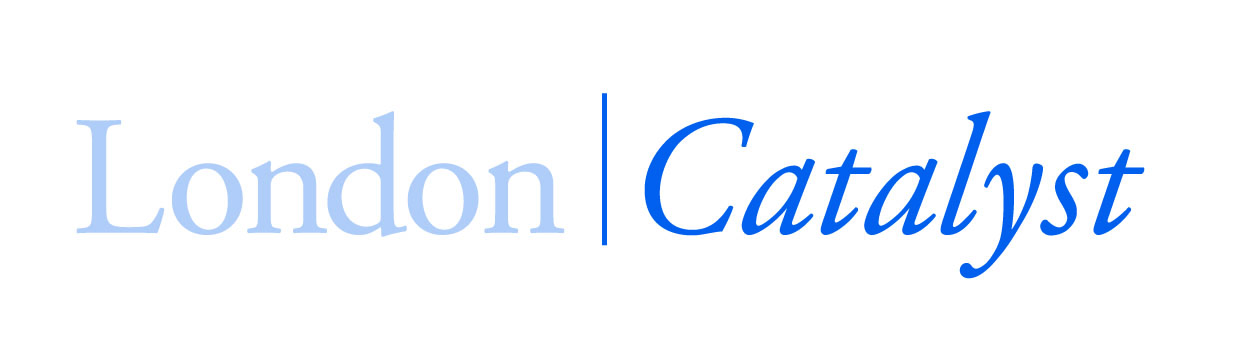 